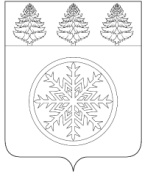 РОССИЙСКАЯ ФЕДЕРАЦИЯИРКУТСКАЯ ОБЛАСТЬАдминистрацияЗиминского городского муниципального образованияП О С Т А Н О В Л Е Н И Еот _28.07.2021                                       Зима                                   № 625О внесении изменений в Список избирательных участков для проведения выборов, референдумов на территории Зиминского городского муниципального образования Для проведения голосования и подсчета голосов избирателей, участников референдумов на выборах, референдумах на территории Зиминского городского муниципального образования, руководствуясь статьей 19 Федерального закона от 12.06.2002 № 67-ФЗ «Об основных гарантиях избирательных прав и права на участие в референдумах граждан Российской Федерации», статьей 28 Устава Зиминского городского муниципального образования, администрация Зиминского городского муниципального образованииП О С Т А Н О В Л Я Е Т:  1. Внести в список  избирательных участков для проведения выборов, референдумов на территории Зиминского городского муниципального образования утвержденный постановлением администрации Зиминского городского муниципального образования от 18.01.2013 № 41 «Об образовании на территории Зиминского городского муниципального образования избирательных участков для проведения выборов, референдумов» следующие изменения:1.1. в описании избирательного участка № 478 слова: «тел. 89027624417», заменить словами: «тел. 89500530635».1.2. в описании избирательного участка № 488 слова: «тел. 89246112345», заменить словами: «тел. 89086433047».2. Список избирательных участков для проведения выборов, референдумов на территории Зиминского городского муниципального образования с учетом внесенных пунктом 1 настоящего постановления изменений изложить в новой редакции (прилагается).3. Опубликовать настоящее постановление в общественно-политическом еженедельнике г. Зимы и Зиминского района «Новая Приокская правда» и разместить на официальном сайте администрации Зиминского городского муниципального образования в информационно-телекоммуникационной сети Интернет.4. Контроль исполнения настоящего постановления возложить на управляющего делами администрации.Мэр Зиминского городского муниципального образования                                                                                А.Н. Коновалов  Управляющий делами администрации  «___»_______________2021                                                                             С.В. Потемкина Начальник управления правовой,кадровой и организационной работы«___»_______________2021                                                                             Л.Е. АбуздинаСидорчук Нина Геннадьевна3-13-90 